Домашнее задание для 2 ОИИ, от 8.12.20.Письменно. ФотоПостроить интервалы вверх.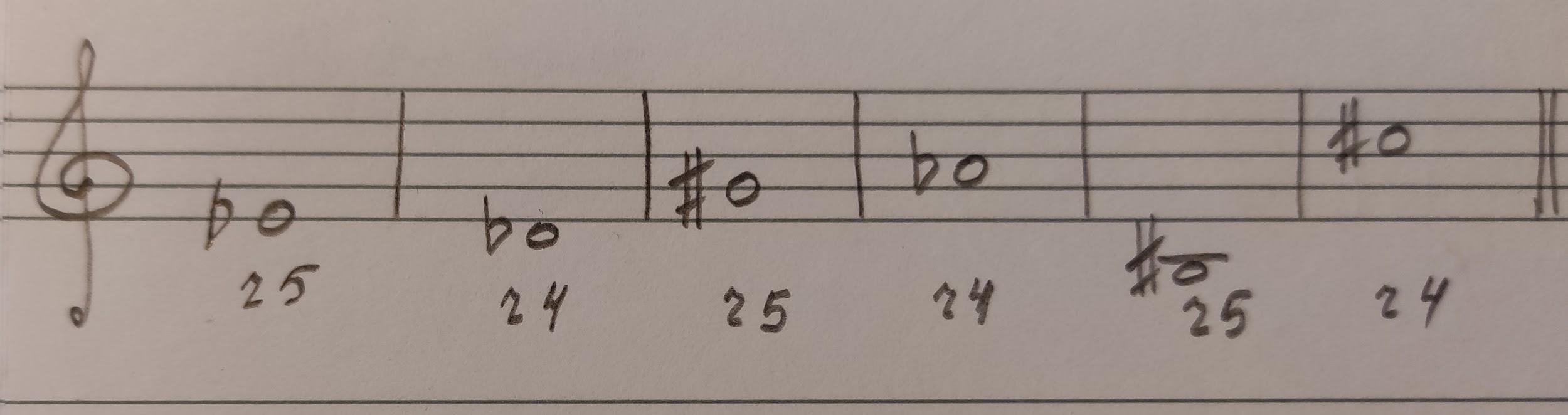 Практика.ВидеоНомер 107: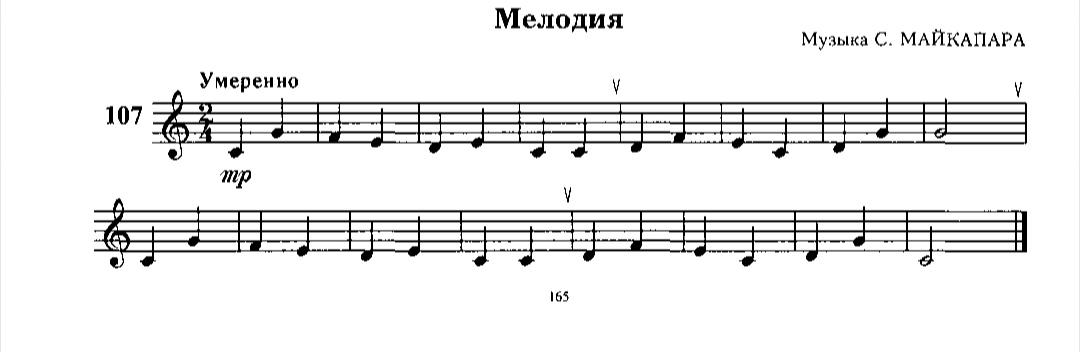 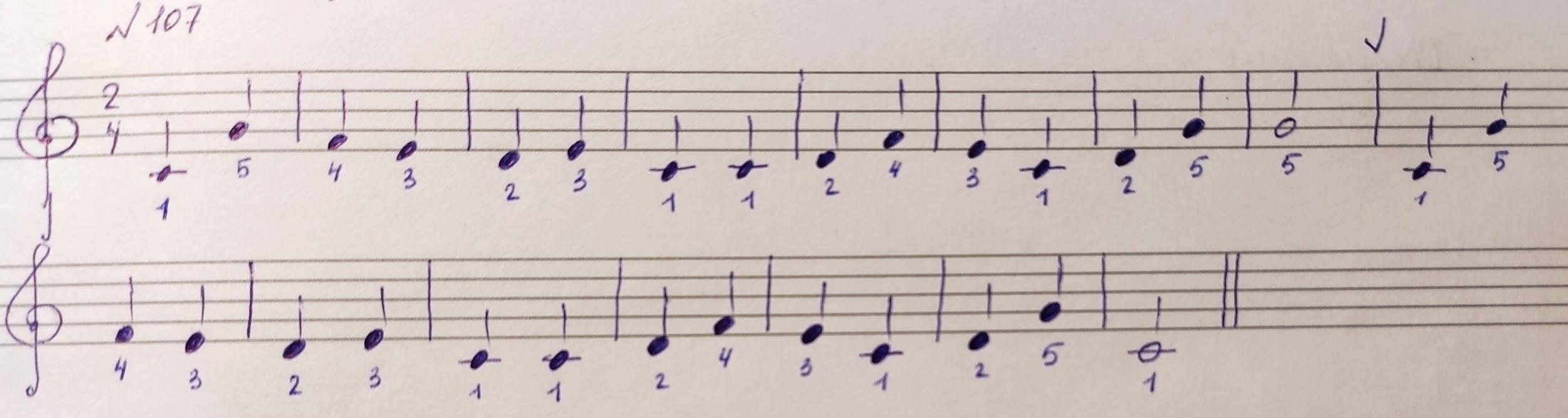 Играть на клавиатуре + петь голосом.Номер 108.СДАВАТЬ ПОКА НЕ НАДО! Тренируйтесь самостоятельно играть на клавиатуре и петь голосом.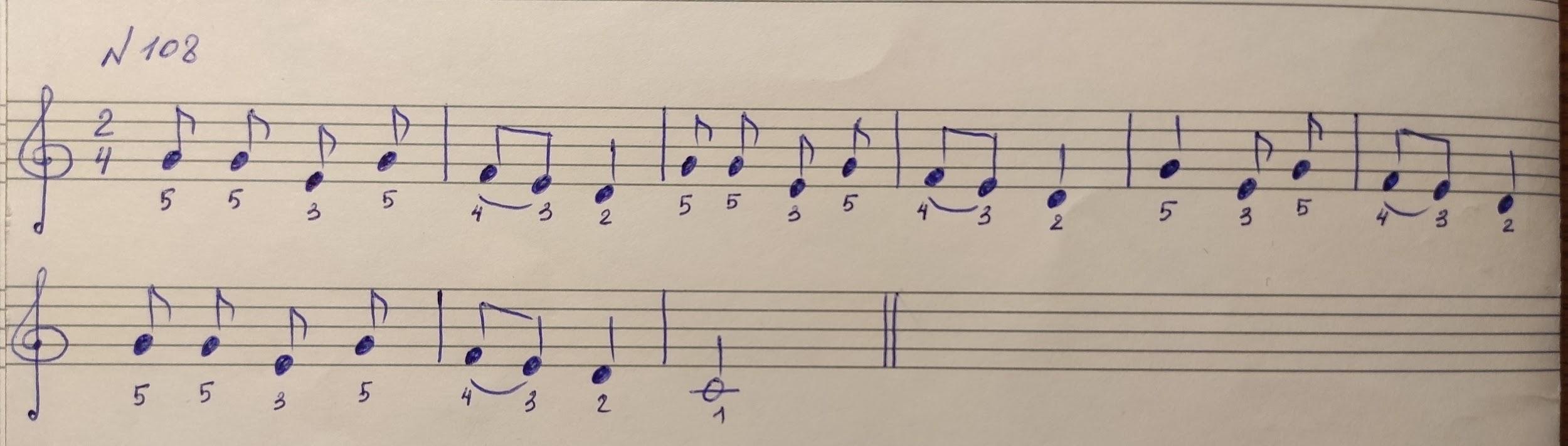 Все домашние задания присылайте мне на рабочую почту: n.kotyunia.distant@gmail.com